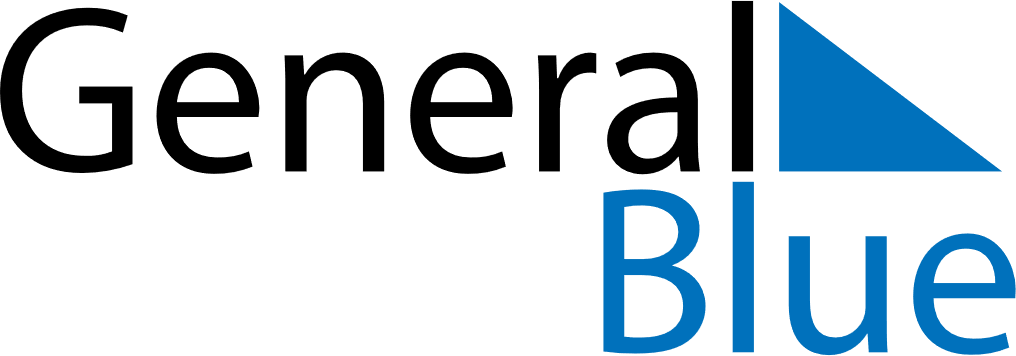 August 2020August 2020August 2020August 2020TanzaniaTanzaniaTanzaniaSundayMondayTuesdayWednesdayThursdayFridayFridaySaturday123456778Nane Nane Day910111213141415161718192021212223242526272828293031